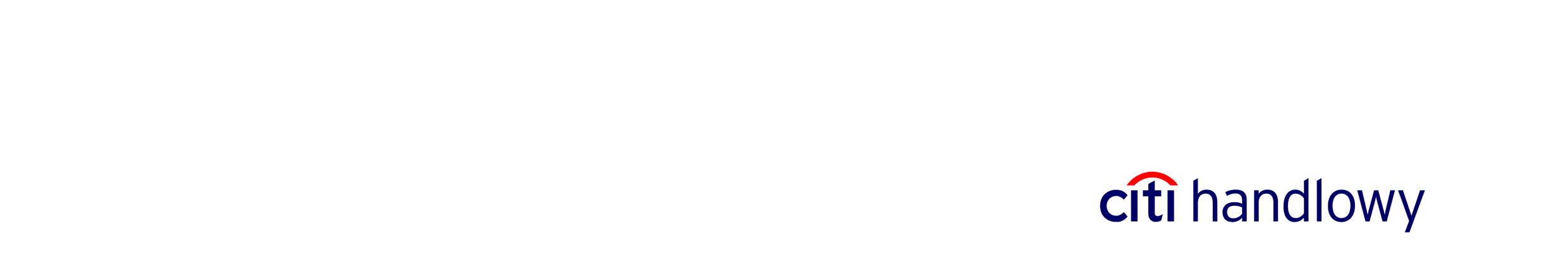 Warszawa, 06.04.2021 r. 15 kont walutowych w Citi HandlowyCiti Handlowy udostępnił klientom rachunki w 10 nowych walutach obcych. Teraz posiadacze konta osobistego w banku mogą korzystać w sumie z 15 kont w walutach oraz atrakcyjnych kursów wymiany walut dzięki usłudze Citi Kantor. To obecnie jedna z najszerszych ofert walutowych na rynku. 
Klienci Citi Handlowy mogą, poza kontem złotówkowym, otworzyć konta w: dolarze australijskim (AUD), dolarze kanadyjskim (CAD), franku szwajcarskim (CHF), koronie czeskiej (CZK), koronie duńskiej (DKK), euro (EUR), funcie brytyjskim (GBP), chorwackiej kunie (HRK), forincie węgierskim (HUF), koronie norweskiej (NOK), rublu rosyjskim (RUB), koronie szwedzkiej (SEK), dolarze amerykańskim (USD) oraz randzie  południowoafrykańskim (ZAR). Dzięki temu, w połączeniu z usługą Citibank Global Walet, transakcje bez kosztów przewalutowania można wykonać jedną kartą do konta w 33 krajach na całym świecie. Obejmuje to płatności w punktach sprzedaży, wypłaty gotówki z bankomatu i, niezmiernie istotne w tych czasach, płatności w internecie. 
Dodatkowo poprzez Citi Kantor klienci mogą dokonać transakcji kupna i sprzedaży w 210 parach walut po bardzo atrakcyjnych kursach, porównywalnych w kursami w kantorach internetowych. Citi Kantor to wygodne narzędzie dla osób, które wyjeżdżają za granicę, dokonują zakupów w walutach obcych, spłacają kredyty walutowe bądź inwestują na rynku walutowym. Oferuje zaawansowane rozwiązania takie jak usługa Market Alerts (powiadomienia o wyczekiwanym kursie) lub Order watch (sprzedaż walut po wskazanym kursie), jak i zaawansowane zlecenia typu Stop, Limit, If Done, OCO (Order-Cancels-Order). Klient może wygodnie korzystać z tych rozwiązań zarówno w wersji online – w ramach bankowości elektronicznej Citibank Online lub mobile – w aplikacji Citi Mobile.- Cieszymy się, że z oferty walutowej Citi Handlowy korzysta już tak wielu klientów. Nowe rachunki walutowe w połączeniu z kantorem internetowym Citi Kantor to jedna z najbardziej rozbudowanych ofert walutowych na rynku. Zakres dostępnych walut oraz bardzo intuicyjna i prosta obsługa wsparte rozwiązaniami technologicznymi to kolejny krok w digitalizacji naszych usług w dobie bankowania przez internet – mówi Andrzej Wilk, szef Pionu Zarządzania Produktami Detalicznymi, Usługami Maklerskimi, Segmentami i Siecią OddziałówOtwarcie i obsługa nowych kont walutowych jest obecnie możliwa poprzez aplikację Citi Mobile. Proces otwarcia konta walutowego jest prosty i szybki, a klient może to zrobić samodzielnie 24/7. Nowe konta są od razu widoczne po zalogowaniu do bankowości elektronicznej. Wkrótce konta walutowe będzie można również otworzyć w innych kanałach obsługi: w bankowości elektronicznej Citibank Online, poprzez CitiPhone i w oddziałach banku. Pakiet 15 kont walutowych będzie zwolniony z opłaty za prowadzenie do sierpnia 2022 roku.Jak otworzyć konto walutowe w Citi Handlowy: https://youtu.be/-s8a4PO7zuI###Dodatkowych informacji udziela:Marta Wałdoch, dyrektor Biura Prasowego, tel. (0-22) 657 76 01E-mail: marta.waldoch@citi.com Zuzanna Przepiórkiewicz, specjalista ds.kontaktów z mediami, tel. (DAJ TU SWÓJ NR KOME-mail: zuzanna.przepiorkiewicz@citi.com Bank Handlowy w Warszawie SA to jedna z największych instytucji finansowych w Polsce, oferująca pod marką Citi Handlowy bogaty i nowoczesny asortyment produktów i usług bankowości korporacyjnej, inwestycyjnej i detalicznej. Bank Handlowy obsługuje  6,2 tys. klientów korporacyjnych i ok. 687 tys. klientów indywidualnych poprzez nowoczesne kanały dystrybucji oraz sieć  26 oddziałów. W skład grupy kapitałowej Banku wchodzą takie podmioty jak: Dom Maklerski Banku Handlowego i Handlowy Leasing. Przynależność do Citigroup, największej na świecie instytucji finansowej, zapewnia klientom Banku Handlowego dostęp do usług finansowych w ponad 100 krajach. Citi (NYSE:C) to wiodąca globalna instytucja finansowa, mająca około 200 milionów klientów w ponad 160 krajach. Poprzez swoje dwie odrębne jednostki operacyjne: Citicorp i Citi Holdings, Citi obsługuje klientów indywidualnych, korporacyjnych, rządowych i instytucjonalnych zapewniając im bogaty wachlarz produktów i usług finansowych w zakresie bankowości detalicznej, bankowości korporacyjnej i inwestycyjnej, usług maklerskich i zarządzania aktywami. Dodatkowe informacje można uzyskać na stronie internetowej www.citigroup.com lub www.citi.com.